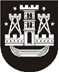 KLAIPĖDOS MIESTO SAVIVALDYBĖS TARYBASPRENDIMASDĖL KORUPCIJOS PREVENCIJOS IR KONTROLĖS KLAIPĖDOS MIESTO SAVIVALDYBĖS INSTITUCIJOSE IR ĮSTAIGOSE BEI VIEŠOSIOSE ĮSTAIGOSE UŽTIKRINIMO2014 m. gegužės 29 d. Nr. T2-114KlaipėdaVadovaudamasi Lietuvos Respublikos vietos savivaldos įstatymo 16 straipsnio 2 dalies 41 punktu, Lietuvos Respublikos korupcijos prevencijos įstatymo 7 straipsnio 3 dalimi, Lietuvos Respublikos nacionaline kovos su korupcija 2011–2014 metų programa, patvirtinta Lietuvos Respublikos Seimo 2002 m. sausio 17 d. nutarimu Nr. IX-711 (Lietuvos Respublikos Seimo 2011 m. birželio 16 d. nutarimo Nr. XI-1457 redakcija), ir atsižvelgdama į Klaipėdos miesto savivaldybės korupcijos prevencijos ir kontrolės komisijos 2014 m. balandžio 15 d. protokolą Nr. TAR1-37, Klaipėdos miesto savivaldybės taryba nusprendžia:1. Įpareigoti Klaipėdos miesto savivaldybės institucijų, įstaigų ir viešųjų įstaigų vadovus:  asmeniškai vykdyti korupcijos prevencijos ir kontrolės funkcijas arba paskirti asmenis, atsakingus už korupcijos prevencijos ir kontrolės vykdymą ir informaciją apie juos pateikti Klaipėdos miesto savivaldybės korupcijos prevencijos ir kontrolės komisijai;užtikrinti, kad Klaipėdos miesto savivaldybės įstaigose būtų nustatytos veiklos sritys, kuriose egzistuoja didelė korupcijos pasireiškimo tikimybė;nustačius veiklos sritis, kuriose egzistuoja didelė korupcijos pasireiškimo tikimybė, užtikrinti korupcijos prevencijos programų ir jų įgyvendinimo priemonių planų parengimą; kasmet teikti informaciją Klaipėdos miesto savivaldybės korupcijos prevencijos ir kontrolės komisijai apie asmenis, atsakingus už korupcijos prevencijos ir kontrolės funkcijas įstaigoje, veiklos sritis, kuriose egzistuoja didelė korupcijos pasireiškimo tikimybė, korupcijos prevencijos programų ir jų įgyvendinimo priemonių planų parengimą bei įgyvendinimą, komisijos kvietimu dalyvauti komisijos posėdžiuose; skelbti informaciją apie veiklos sritis, kuriose egzistuoja didelė korupcijos pasireiškimo tikimybė, korupcijos prevencijos programą, jos įgyvendinimo priemonių planą ir įgyvendinimo eigą įstaigos interneto svetainėje. Įstaigos, kurios neturi interneto svetainės, korupcijos prevencijos programas ir jų įgyvendinimo planus skelbia Klaipėdos miesto savivaldybės interneto svetainėje.Pavesti Klaipėdos miesto savivaldybės korupcijos prevencijos ir kontrolės komisijai vykdyti savivaldybės įstaigų korupcijos prevencijos programų įgyvendinimo stebėseną.Savivaldybės meras Vytautas Grubliauskas